Kalendarz imprez Powiatu Bialskiego na rok 2016, styczeń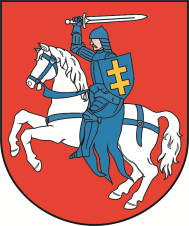 Festiwal Zimowej Piosenki Anglojęzycznej, lokalna5 stycznia, Międzyrzec PodlaskiOrganizator: Miejski Ośrodek Kultury w Międzyrzecu Podlaskim, ul. Warszawska 37, 21-560 Międzyrzec Podlaski, tel. 833717807, e-mail: kultura@miedzyrzec.plStowarzyszenie Międzyrzecka Inicjatywa EdukacyjnaOsoba do kontaktu: Anna SawczukFestiwal ma na celu propagowanie piosenki anglojęzycznej wśród dzieci i młodzieży, prezentację umiejętności artystycznych solistów oraz inspirowanie wykonawców do dalszego kształcenia i doskonalenia warsztatu wokalnego.Orszak Trzech Króli, powiatowa6 stycznia, z Dubicy ulicami WisznicOrganizator: Stowarzyszenie OSP „Jedna Dubica”, Gminny Ośrodek Kultury i Oświaty w Wisznicach, ul. Wygoda 10a 21-580 Wisznice, e-mail: gok@wisznice.pl , tel. 833782079Osoba do kontaktu: Elżbieta SokołowskaW 2014 roku przez Gminę Wisznice po raz pierwszy przeszedł Orszak Trzech Króli. Inicjatywa ta przyjęła się bardzo dobrze i planowana jest w kolejnych latach. W ulicznych Jasełkach uczestniczyli przedstawiciele wszystkich miejscowości z Gminy Wisznice. Kolędujmy Małemu, lokalna
6 stycznia, Drelów
Organizator: Gminne Centrum Kultury w Drelowie, www.gck.drelow.pl, e-mail gck.drelow@gmail.com tel. 833720154
Osoba do kontaktu: Wiesława Zaremba
Jest to spotkanie zespołów ludowych i twórców ludowych, którzy prezentują muzykę, twórczość rękodzielniczą związaną z Bożym Narodzeniem.Koncert Kolęd „Trzej Królowie Jadą”, lokalna6 stycznia sala widowiskowa  Gminnego Ośrodka Kultury w SławatyczachOrganizator: Gminny Ośrodek Kultury w Sławatyczach ul. Rynek 14, Sławatycze, tel. 833783473, e-mail: sok@slawatycze-gmina.plParafia Rzymskokatolicka, Gminna Biblioteka PublicznaOsoby do kontaktu: Bolesław Szulej, Elżbieta GruszkowskaImpreza adresowana do wszystkich zachęcająca do śpiewania kolęd i pastorałek. X  Wieczór z Kolędą w Bokince Królewskiej, lokalna 9 stycznia, świetlica w Bokince KrólewskiejOrganizator: Wójt Gminy Tuczna, 21-523 Tuczna, 83 377 10 03, e-mail: tuczna@wp.pl, Zespół BokinczankaOsoba do kontaktu: Alina LipkaImpreza cykliczna, jednodniowa związana z obrzędowością okresu Świąt Bożego Narodzenia. Rozbrzmiewają kolędy, pastorałki katolickie i prawosławne, jest to impreza ekumeniczna. Z roku na rok w wieczorze kolędniczym uczestniczy coraz większa  liczba kolędników z terenu powiatu bialskiego.X Przegląd Kolęd i Pastorałek, międzypowiatowa10 stycznia, ManieOrganizator: Zespół ludowy „Jutrzenka” z kapelą z Rogoźnicy oraz Gminny Ośrodek Kultury w Międzyrzecu Podlaskim ul. Warszawska 20 21-560 Międzyrzec Podlaski, e-mail: gok@miedzyrzecgmina.pl, tel. 531929507Rokrocznie prezentują się na scenie zespoły i kapele z terenu gminy Międzyrzec Podlaski oraz z sąsiednich gmin. Impreza, której celem jest popularyzacja kolęd i pastorałek oraz piosenek związanych z tematyką bożonarodzeniową. Królewski bal karnawałowy dla dzieci, lokalna
10 stycznia, PiszczacOrganizator: Świetlica „Jaskółka” w Piszczacu, ul. Włodawska 8; 21-530 Piszczac 
tel. 833778018, e-mail: kultura.piszczac@gmail.com
Osoba do kontaktu: Aneta Buczyńska
Zabawy integracyjne dla najmłodszych. konkursy i mnóstwo radości. Może pojawić się gość specjalny.Koncert Kolęd, regionalna10 stycznia, Muzeum Józefa Ignacego Kraszewskiego w RomanowieOrganizator: Muzeum Józefa Ignacego Kraszewskiego w Romanowie, Romanów 25, 21-518 Sosnówka, tel. 833793014e-mail muzeum_kraszewskiego@op.plOsoba do kontaktu: Dorota DemianiukImpreza, której celem jest popularyzacja kolęd i pastorałek oraz piosenek związanych z tematyką bożonarodzeniową.„Za kolędę dziękujemy”, powiatowa10 stycznia, DubówOrganizator: Koło Gospodyń Wiejskich w DubowieGminny Ośrodek Kultury w Łomazach ul. Szkolna 18 A 21-532 Łomazy, tel. 833417013e-mail: goklomazy1@op.plOsoba do kontaktu: Alina FrączakKoncert kolęd w wykonaniu zespołów ludowych z terenu gminy Łomazy i powiatu bialskiego.„Kolędowanie w Studziance”, lokalna16 stycznia, StudziankaOrganizator: Stowarzyszenie Rozwoju Miejscowości StudziankaGminny Ośrodek Kultury w Łomazach ul. Szkolna 18 A 21-532 Łomazy, tel. 833417013e-mail: goklomazy1@op.plOsoba do kontaktu: Mirosława JaśkiewiczKoncert kolęd w wykonaniu zespołów z gminy Łomazy i powiatu bialskiego.Koncert kolęd w wykonaniu męskiego zespołu wokalnego „Kairos”- pod batutą Borysa Samerschafena, lokalna17 stycznia, kościół  Podwyższenia Krzyża Świętego w PiszczacuOrganizator: Kościół  Podwyższenia Krzyża Świętego w Piszczacu, ul Włodawska 1tel. 833778018 e-mail: kultura.piszczac@gmail.comOsoba do kontaktu: Aneta Buczyńska.Koncert Noworoczny, lokalna17 stycznia, Liceum Ogólnokształcące im. Bohaterów Warszawy w TerespoluOrganizator: Miejski Ośrodek Kultury w Terespolu, ul. H. Sienkiewicza 27, 21-550 Terespol, tel.: 833752265, e-mali: mokterespol@wp.pl, www.mokterespol.comJest to cykliczna impreza organizowana wspólnie przez Stowarzyszenie Rozwoju Gminy Miejskiej Terespol oraz Urząd Miasta i Miejski Ośrodek Kultury w Terespolu. Podczas wydarzenia wręczane są nagrody w kategoriach: ,,Zasłużony dla miasta Terespol" oraz ,,Inwestycja roku". W trakcie uroczystości prezentują się artyści muzyczni i kabaretowi.Koncert Kolęd i Pastorałek, lokalna17 stycznia, Gminny Ośrodek Kultury w ZalesiuOrganizator: Gminny Ośrodek Kultury w Zalesiu, ul. Słoneczna 1, tel.  833757176, e-mail: gok@zalesie.plOsoba do kontaktu: Jolanta ChaciewiczKoncert zorganizowany po raz drugi, w którym wezmą udział dzieci i młodzież ze szkół z terenu gminy Zalesie. Impreza ma na celu kultywowanie tradycji kolędowania bożonarodzeniowego, a w szczególności śpiewu zapomnianych pastorałek. III Noworoczny Przegląd Kolęd i Pastorałek, lokalna17 styczeń, sala konferencyjna Urzędu Gminy Terespol w KobylanachOrganizator: Gminne Centrum Kultury, Kobylany, Pl. Ryszarda Kaczorowskiego 1, tel. 834112060, e-mail: biurogck@gminaterespol.plOsoba do kontaktu: Dorota SzelestPrzegląd ma na celu kultywowanie tradycji świątecznych, podtrzymanie tradycji śpiewu kolęd i pastorałek, Popularyzowanie znanych i mniej znanych kolęd i pastorałek, umożliwienie twórczej konfrontacji osiągnięć  wykonawców, rozwijanie zdolności autoprezentacji. Skierowany jest lokalnej społeczności.Kolędowanie 2016, lokalna17 stycznia, LipnicaOrganizator: Wójt Gminy Rokitno, Gminna Instytucja Kultury w Rokitnie, Rokitno 37 B, 21-504 Rokitno, e-mail: gikrokitno@o2.pl Rada Sołecka Lipnicy, Koło Gospodyń Wiejskich z LipnicyOsoba do kontaktu: Alicja JawoszekImpreza ma charakter spotkania nawiązującego do Świąt Bożego Narodzenia, w programie którego znajduje się: dzielenie opłatkiem, śpiewanie kolęd i pastorałek. Przegląd Zespołów Kolędniczych, lokalna17 stycznia, Międzyrzec PodlaskiOrganizator: Miejski Ośrodek Kultury w Międzyrzecu Podlaskim, ul. Warszawska 37, 21-560 Międzyrzec Podlaski, tel. 833717807, e-mail: kultura@miedzyrzec.plOsoba do kontaktu: Anna CzerwińskaCelem przeglądu jest umożliwienie zespołom prezentacji własnej pracy artystycznej na scenie oraz podtrzymywanie tradycji wspólnego kolędowania.XV Przegląd Grup i Zespołów Kolędniczych, regionalna 17 stycznia, Gminne Centrum Kultury Sportu i Turystyki w KodniuOrganizator: Gminne Centrum Kultury Sportu i Turystyki w Kodniu, 21-509 Kodeń ul. Rynek 4, tel. 833754137, e-mail: gcksit@o2.pl, Wójt Gminy KodeńOsoba do kontaktu: Piotr SkolimowskiPrzegląd to już dobra tradycja którą kultywujemy od lat aby zachować tradycje kościelne i    ludowe, łączące kolędy i pastorałki z utworami nowszymi które śpiewamy od lat, a nie liczni już kolędnicy nadal jeszcze w okresie świąt odwiedzają domy z życzeniami i kolędowaniem.Przegląd umożliwia zaprezentowanie się zespołów śpiewaczych, grup kolędniczych, chórów, zespołów i indywidualnych wykonawców.
Spotkanie Noworoczne Emerytów i Rencistów, lokalna21 stycznia, Gminny Ośrodek Kultury w ŁomazachOrganizator: Związek Emerytów i Rencistów  w Łomazach, tel. 833417013Gminny Ośrodek Kultury w Łomazach ul. Szkolna 18 A 21-532 Łomazy, tel. 833417013e-mail: goklomazy1@op.plOsoba do kontaktu: Ryszard BieleckiImpreza ma charakter spotkania nawiązującego do WigiliiBożego Narodzenia – dzielenie się opłatkiem, śpiewanie kolęd.I Powiatowy Przegląd  Kolęd „Najpiękniejsza kolęda 2016”, powiatowa23 stycznia, sala kolumnowa w Piszczacu ul. Włodawska 8, 21-530 Piszczac tel. 833778018 kultura.piszczac@gmail.com
Osoba do kontaktu: Aneta Buczyńska
Impreza poświęcona tradycji śpiewu pieśni okresu bożonarodzeniowego w liturgii kościoła zwanych kolędami. W przeglądzie wezmą udział zespoły dziecięce, młodzieżowe i dorosłych. Każdy uczestnik otrzyma podziękowanie za udział. Dla uczestnika, który najpiękniej wykona kolędę zostanie ufundowana nagroda specjalna. 
Festiwal Rodzinny – Karnawałowy Bal z Babcią i Dziadkiem, lokalna 23 stycznia, Zespół Szkół w ŁomazachOrganizator: Zespół Szkół w Łomazach, ul. Szkolna 18A, 21–532 Łomazy, tel. 833417012, e-mail: Zespol_Szkol_Lomazy@interia.plGminna Biblioteka Publiczna w Łomazach, Gminny Ośrodek Kultury w ŁomazachOsoba do kontaktu: Małgorzata KaczanUroczyste spotkanie z babciami i dziadkami dzieci z wychowania przedszkolnego. Impreza ma na celu integrację przedszkola ze środowiskiem oraz wzmacnianie więzi rodzinnych i budzenie szacunku dla osób starszych.Bal karnawałowy dla dzieci, lokalna 23 stycznia, Leśna PodlaskaOrganizator: Gminny Ośrodek Kultury w Leśnej Podlaskiej ul. Bialska 30 tel. 833450745 lub 3450746 gok@lesnapodlaska.pl Osoba do kontaktu: Agata KlimczukImpreza cykliczna, adresowana do najmłodszych mieszkańców gminy Leśna Podlaska, mająca na celu kultywowanie tradycji związanych z okresem karnawału, czerpanie radości ze wspólnej zabawy. W programie liczne konkursy, zabawy i wiele innych atrakcji.„Śpiewajmy Dziecinie”, powiatowa24 stycznia, Gminny Ośrodek Kultury w ŁomazachOrganizator: Gminny Ośrodek Kultury w Łomazach ul. Szkolna 18 A 21-532 Łomazy, tel. 833417013e-mail: goklomazy1@op.plGminna Biblioteka Publiczna w ŁomazachOsoba do kontaktu: Arkadiusz SaczukImpreza ma charakter konkursowy (kolędy i pastorałki) w której uczestniczyć będą  młodzi wokaliści ze szkół podstawowych i gimnazjum powiatu bialskiego.Koncert kolęd „Przybieżeli do Betlejem…”, regionalna 24 stycznia, Szkoła Podstawowa w SosnówceOrganizator: Gminny Ośrodek Kultury w Sosnówce, Sosnówka 65, 21-518 Sosnówka, tel. 83 3793057, e-mail: gok_sosnowka@tlen.plWójt Gminy Sosnówka,  Szkoła Podstawowa w SosnówceOsoba do kontaktu: Katarzyna KoziołKoncert kolęd w wykonaniu zaproszonych chórów i zespołów z terenu powiatu bialskiego oraz przedstawienie jasełkowe zaprezentowane przez dzieci.XXI Międzynarodowy Festiwal Kolęd Wschodniosłowiańskich, międzynarodowa 30-31 stycznia, Terespol Organizator: Miejski Ośrodek Kultury w Terespolu, ul. H. Sienkiewicza 27, 21-550 Terespol, tel.: 833752265, e-mali: mokterespol@wp.pl, www.mokterespol.com Prawosławna Diecezja Lubelsko-Chełmska, Fundacja Dialog Narodów, Nadbużańskie Centrum Kultury Prawosławnej. Wyjątkowa impreza kultywująca tradycyjne wschodniosłowiańskie obrzędy śpiewania kolęd i pastorałek, stojąca na bardzo wysokim poziomie artystycznym i organizacyjnym o randze międzynarodowej, w której biorą udział chóry i zespoły z Polski i zagranicy. Rokrocznie prezentuje się na scenie festiwalowej blisko 40 zespołów - 800 wykonawców. Jedno z najważniejszych tego rodzaju wydarzeń w kraju.XXIII Prezentacje „Za kolędę dziękujemy”, organizowane XVII raz na poziomie powiatu bialskiego oraz IV raz na poziomie międzywojewódzkim31 stycznia, Konstantynów, sala gimnastyczna przy ulicy Nowej 4Organizator: Gminne Centrum Kultury w Konstantynowie ul. Piłsudskiego 4 21-543 Konstantynów, tel.: 833415003 e-mail: gckkon@op.pl, Gmina KonstantynówStarostwo Powiatowe, Gimnazjum w Konstantynowie, Szkoła Podstawowa im. Adama Mickiewicza w KonstantynowieOsoba do kontaktu: Teresa BartosiewiczImpreza organizowana po raz XXIII, z tego na poziomie powiatu bialskiego 17. raz. Jej celem jest  stworzenie możliwości kultywowania tradycji bożonarodzeniowych poprzez odtwarzanie dawnych obrzędów i zwyczajów często pochodzących ze starych przekazów ustnych lub źródłowych. Podczas trwania śpiewane są też stare kolędy i pastorałki lub nawet nowe kolędy specjalnie skomponowane na tę uroczystość. Rozstrzygane są także dwa konkursy plastyczne oraz przygotowywana jest wystawa wszystkich prac przekazanych na konkurs. Prace zazwyczaj na te konkursy przygotowuje ponad 100 osób. Impreza integruje środowisko powiatu bialskiego, gminy z innych powiatów i województw, wszystkie placówki oświatowe z gminy, które współpracują z Gminnym Centrum Kultury w Konstantynowie przy przygotowywaniu tego zadania. 